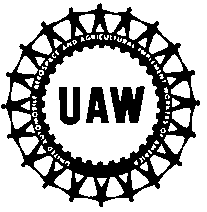 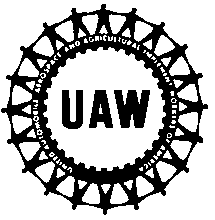     AMALGAMATED LOCAL 686 UAW Kyzmir Memorial Presidents OpenFriday, July 14, 2017Niagara County Golf Course Shotgun start at 9:00 a.m. Rain or ShinePaddock Chevrolet is sponsoring a Hole-in-One contest:Win $10,000.00 towards the purchase of a New Chevrolet Vehicle or a Smart BuyOther prizes are available also4 Man Scramble-Teams HandicappedBy Tournament DirectorCost is $45.00 ***This is Tournament fee only*** Greens and Cart fees are due at the courseRefreshments on Course dinner at PavilionPrizes For Top TeamsPAYMENT EXPECTED UPON REGISTRATIONSign Up Your Foursomes at UAW Union Work Centersor call Unit #1 President Dave Barnard – 439-3488 or 433-6747 Join Us For a Terrific UAW Day of Golf and Fun!!